Dear Sir/Ma'am:I am writing to apply for any vacant position in your company. The opportunity presented in this listing is very interesting and I believe my experience and education will make me a very competitive candidate for this position. I have developed competence in my chosen field, commitment in carrying out the tasks assigned to me, and credibility in my character as a person. I am able to speak, read and write English fluently and have been equipped with skills.I appreciate your taking the time to review my credentials and experience.  Again, thank you for your consideration.JOAN       JOAN.368736@2freemail.com   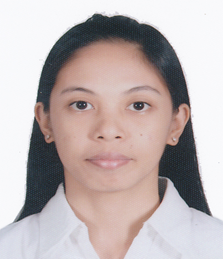 CAREER OBJECTIVE:	To be able to build up my career as a fit, competent and versatile professional, to develop my skills and knowledge instilled upon me, to learn more about my field, and to give a satisfactory and convincing performance to the company has expected from me; and eventually expand my horizons and improve on these faculties while gaining mutual growth and benefits with an end goal of providing quality service to its customers.SKILLS & KNOWLEDGE:            Trained in computer related work.            Proficient on Microsoft office application            Good organizational and time management skills      Above average in oral and written communication.            Customer and people-oriented; Interpersonal skills            Team player and works with minimum supervision      Willing to undergo training and eager for career and personal growth      Provide administrative support, undertaking clerical tasks such as typing, filing, making phone calls,                 and handling mails.      Employment Records:    ROSE PHARMACY INCORPORATED, PHILIPPINES          Position	: Pharmacy Assistant	    From 	: July 2011 – November 2012 (1 year and 4 months)	   Job Description:                     Deals with the customers; cleaning the counters,                                                                        	          medicines and discard any medication from the shelves that maybe                      damaged or expired.           ROSE PHARMACY INCORPORATED, PHILIPPINES	     Position	: Cashier	     From	: November 2012 – May 2013 (6 months)    Job Description:                    Operating the cash register.                      Responsible for taking money in the form of cash, check, or credit card from patrons in                           exchange for food or services. Scans items, provides change, balances drawer, and processes                          card transactions.     ROSE PHARMACY INCORPORATED, PHILIPPINES	     Position	: Faltaser  (Purchasing Assistant/Inventory Clerk)	     From	: June 2013 – January 2014 (7 months)    Job Description:Answered incoming calls; receive incoming shipments, handle any accompanying paper works and restock as needed; responsible for managing the inventory within the pharmacy once a month; doing weekly reports and also the branch damages; compiled important documents and invoices.    ST. MARY’S ACADEMY OF TAGOLOAN, PHILIPPINES    Position	: TLE and English Teacher    From	: June 2014 – April 2016 (1 year and 10 months)   Job Description:                    Plan lessons in the subjects they teach. Assess students to evaluate                           their abilities, strengths, and weaknesses. Communicate with parents about students'                      progress.Educational Background:	Collegiate			: Bachelor in Secondary Education                                                             Major in Technology and Livelihood Education				  	  Mindanao University of Science and Technology				  	  March 2005-2011                                                             Licensed Professional Teacher (2015)